c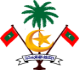 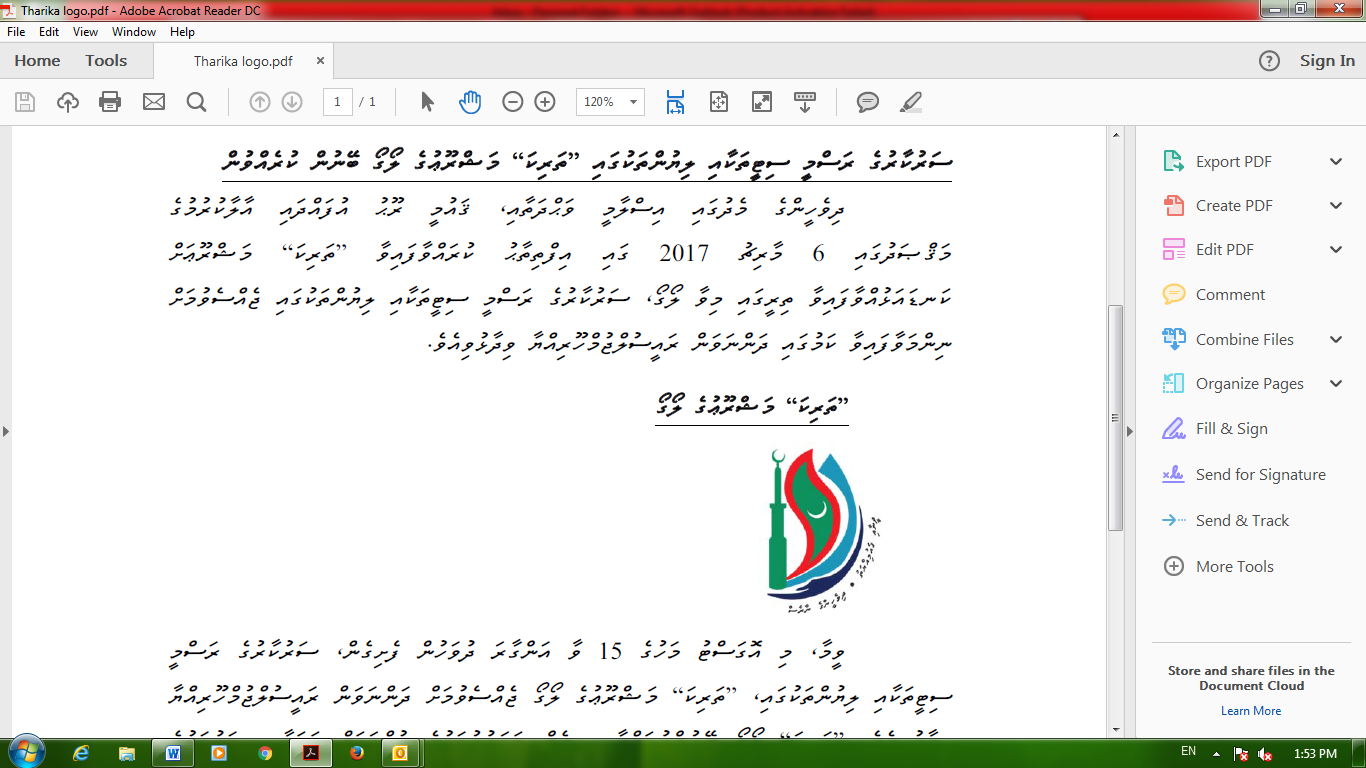 މާލެއަތޮޅު އަތޮޅު ކައުންސިލްގެ އިދާރާ        ކ. ތުލުސްދޫ       ދިވެހިރާއްޖެ	                                 ނަމްބަރ: (IUL)232-AG/232/2017/27އިޢުލާންމިއިދާރާގެ މިދަންނަވާ މަރާމާތުތައް އަމިއްލަ ތަކެތީގައި ކޮށްދޭނެ ފަރާތެއް ހޯދަން ބޭނުން ވެއްޖެއެވެ.ވެއިޓިންގ އޭރިޔާ މަރާމާތު ކުރުންކައުންސިލަރުން ތިބޭ ކެބިން މަރާމާތު ކުރުންޕޯޓިކޯ ހެދުންދިދަ ޕޯސްޓް ހެދުން	ވީމާ، މިކަމަށް ޝައުޤުވެރިވެ ލައްވާ ފަރާތްތަކުން 2017 ޑިސެމްބަރ 19 ވާ އަންގާރަ ދުވަހުގެ 13.15 އަށް މިއިދާރާގެ ކަންގަތި މާލަމަށް  ދުރުވެ މަޢުލޫމާތު ސާފުކުރެއްވުމަށްފަހު، 2018 ޖެނުއަރީ 09 ވާ އަންގާރަ ދުވަހުގެ 13.30 އަށް އަންދާސީހިސާބު ހުށަހެޅުއްވުން އެދެމެވެ.24 ރަބީއުލްއައްވަލް 1438  12  ޑިސެމްބަރ  2017   